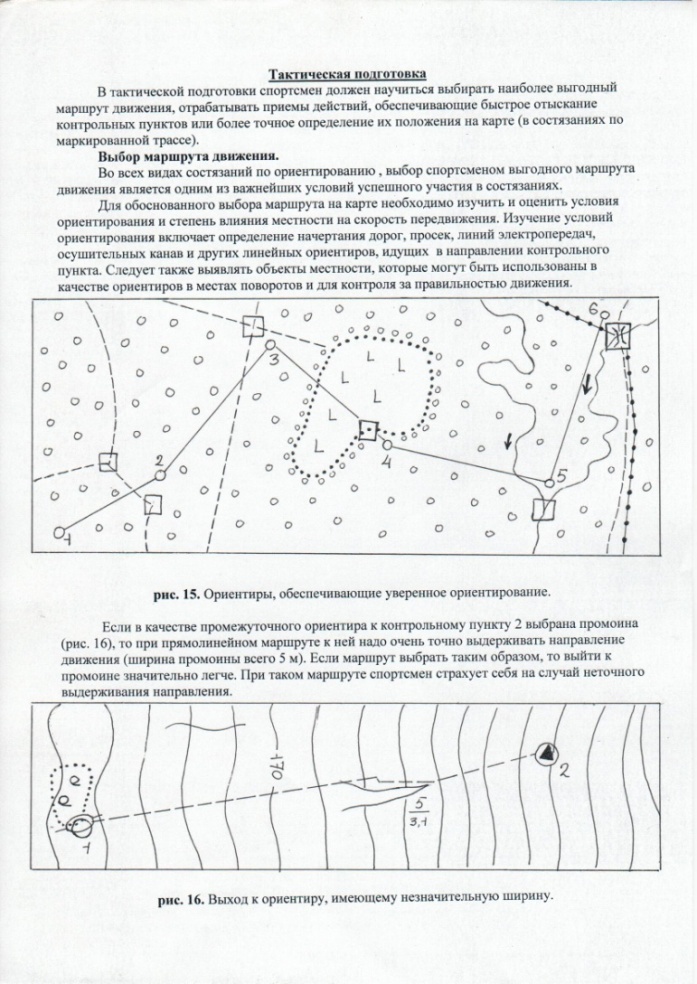 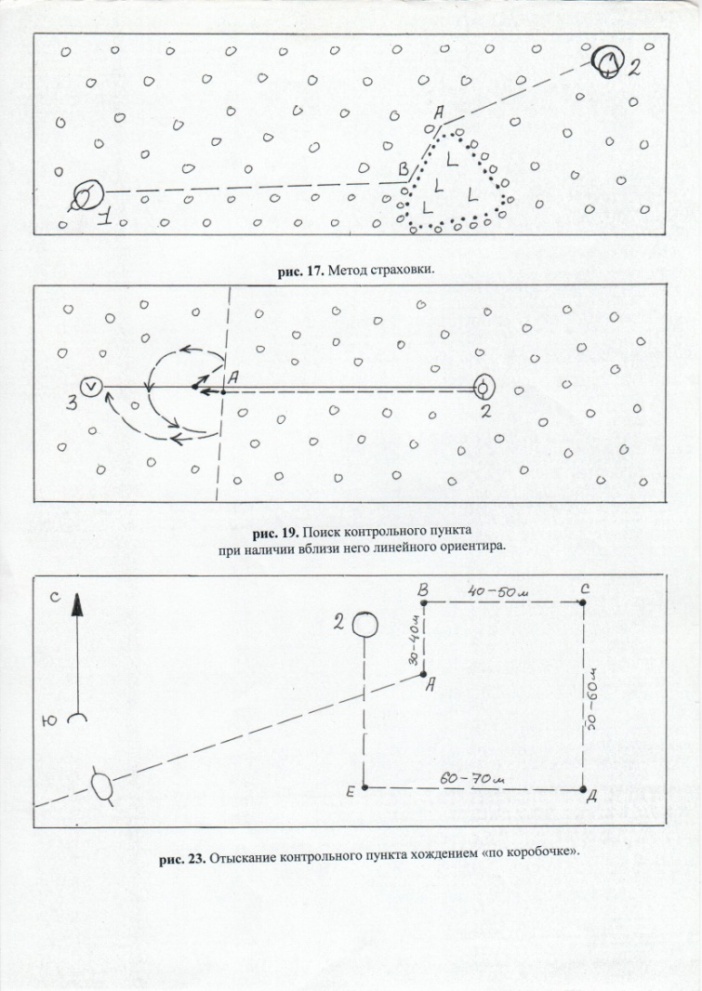 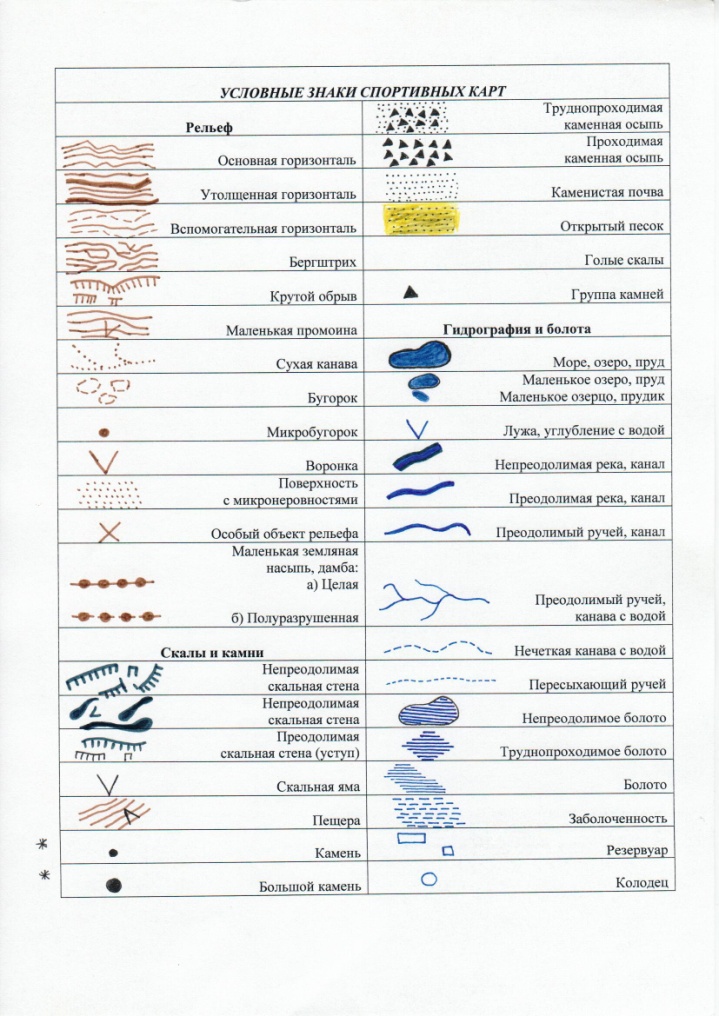 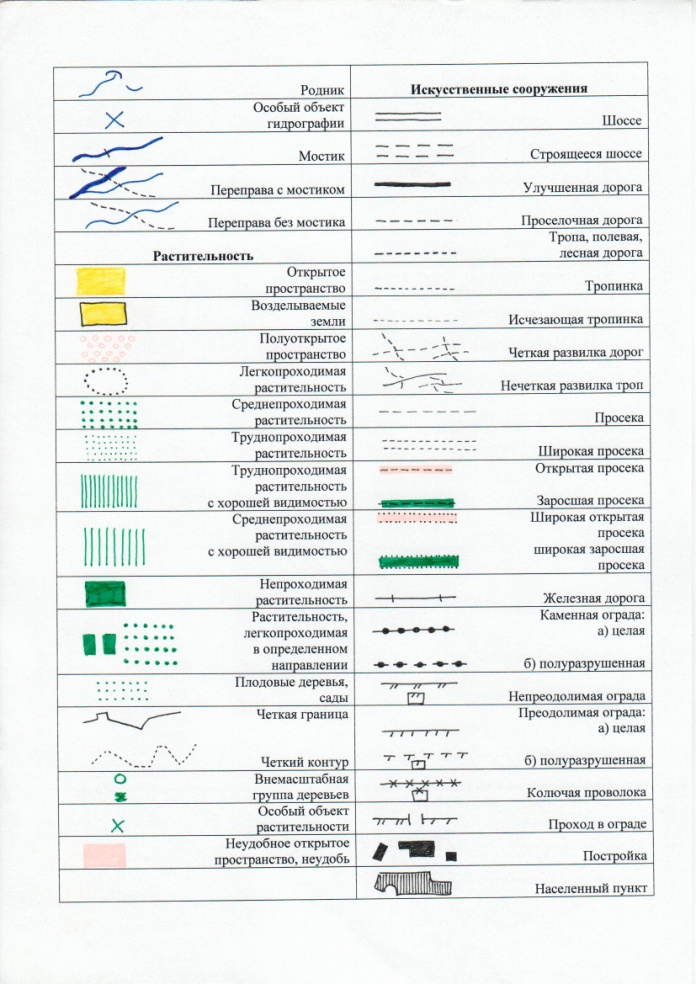 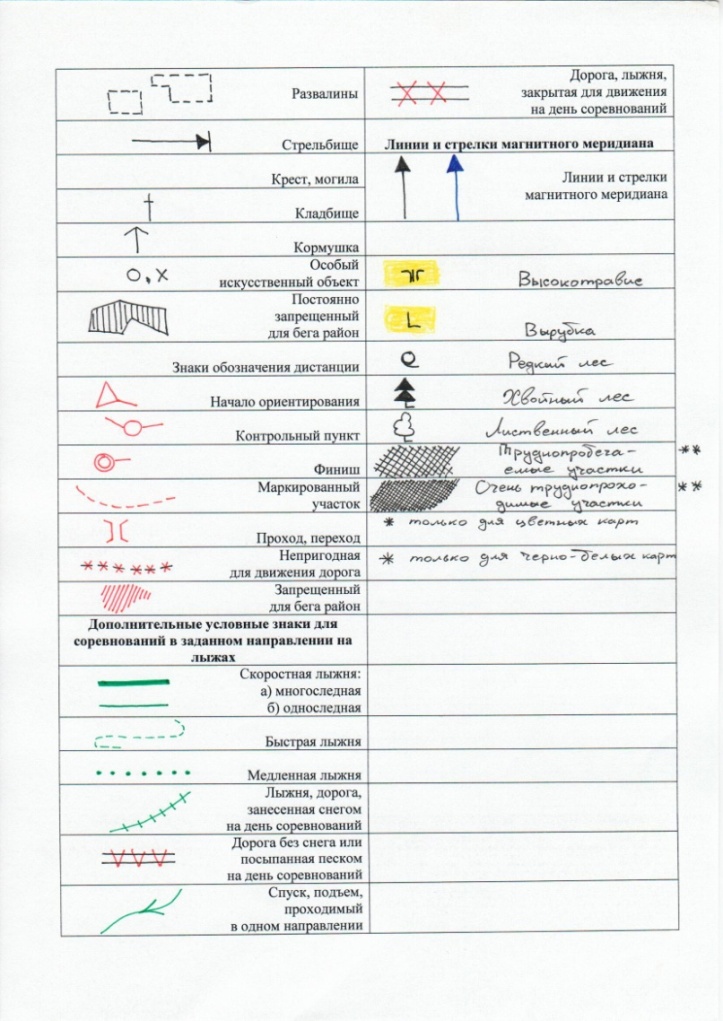 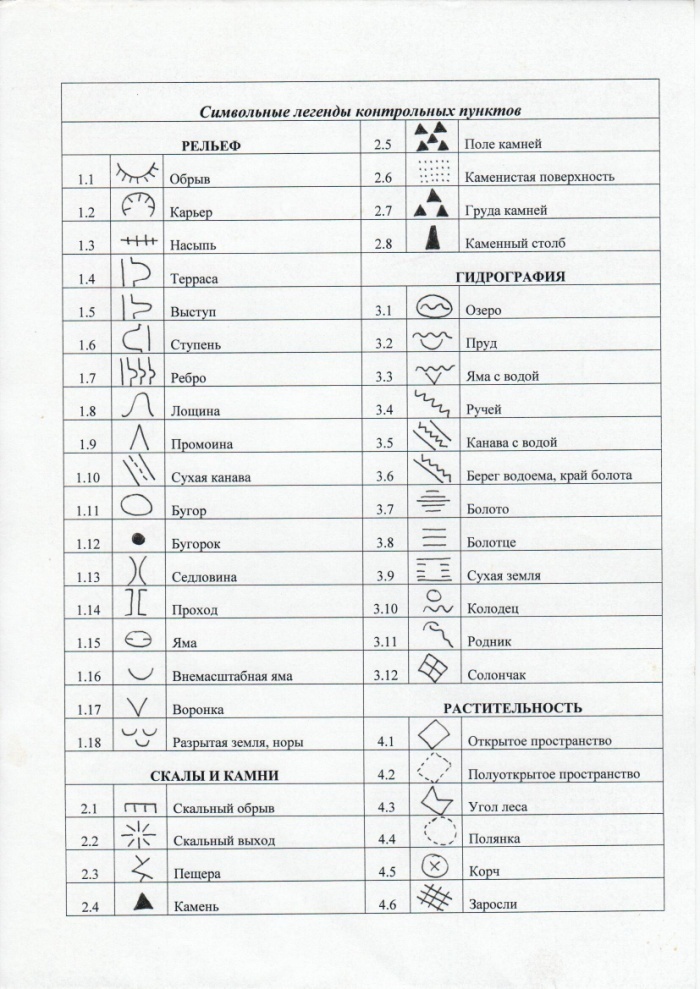 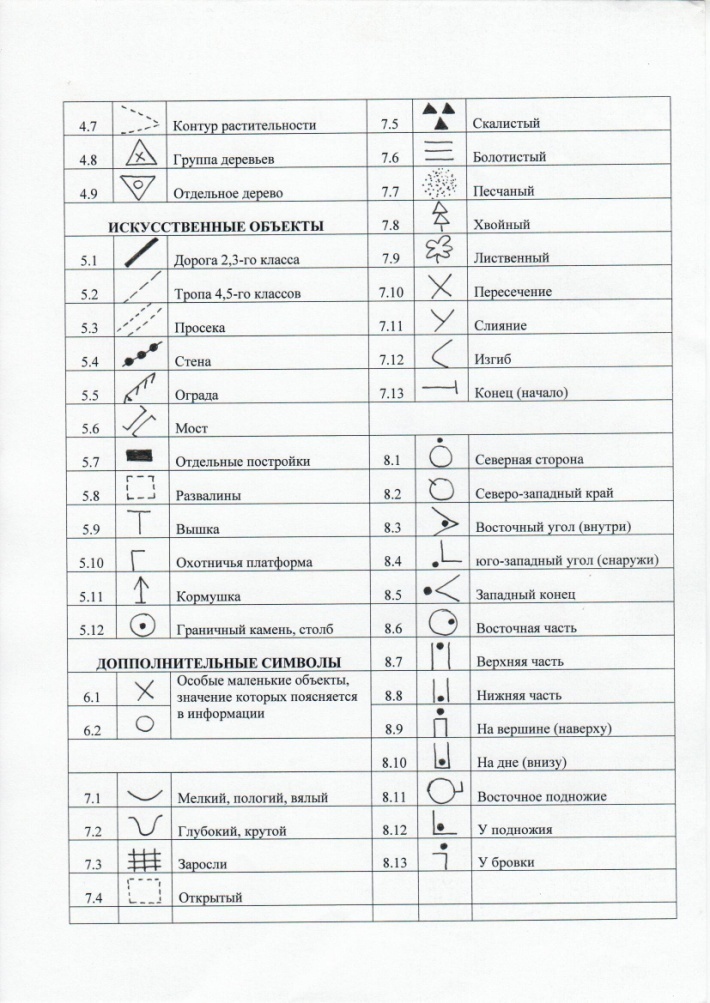 Примерная легенда маршрута 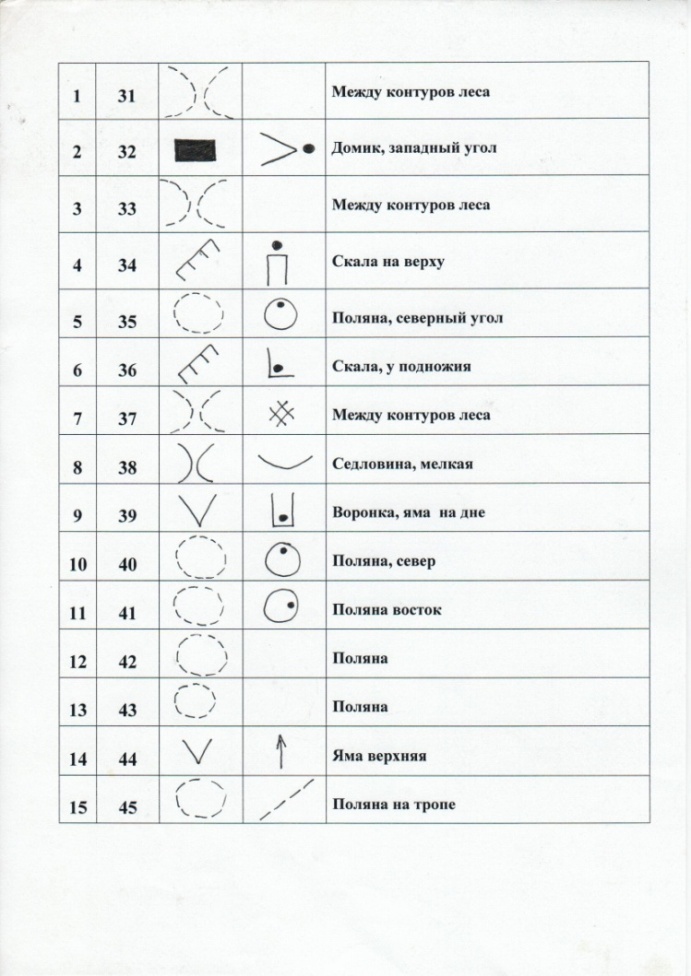 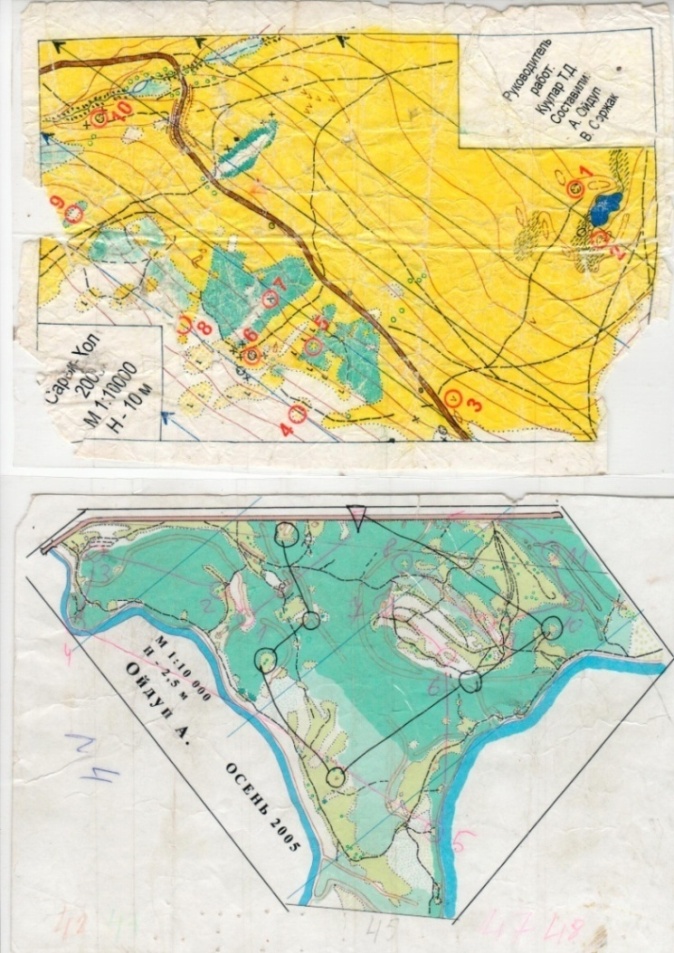 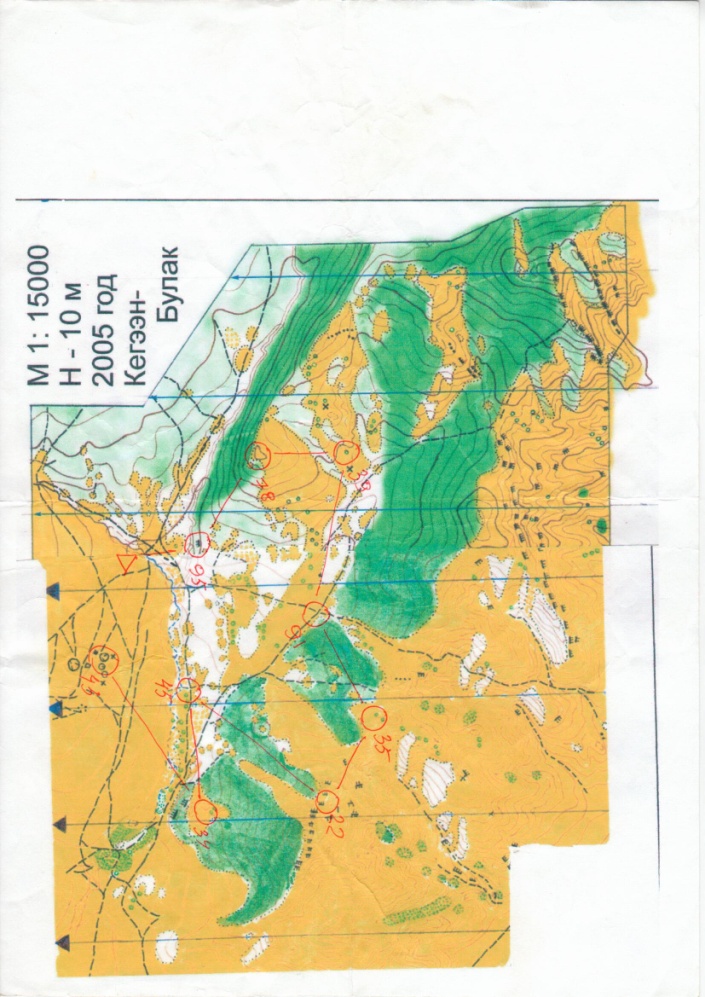 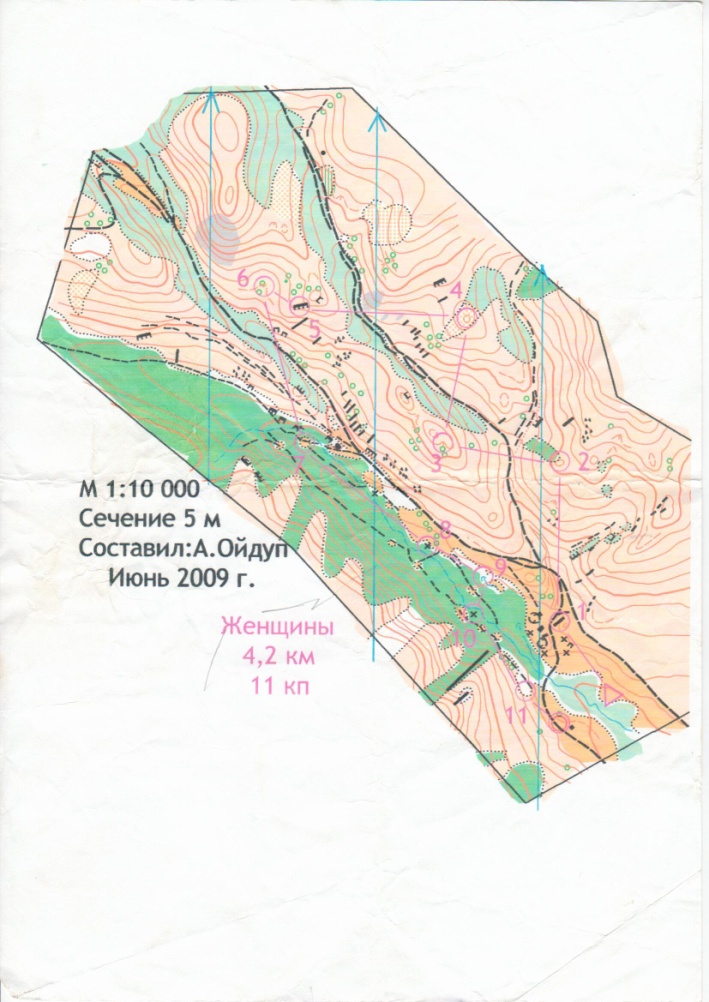 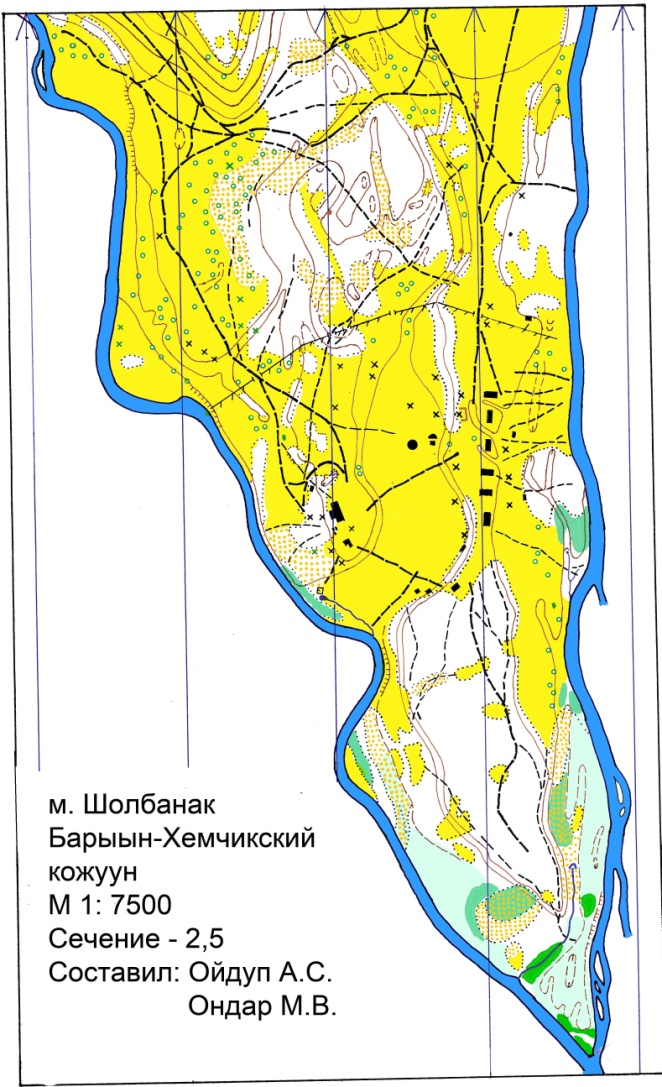 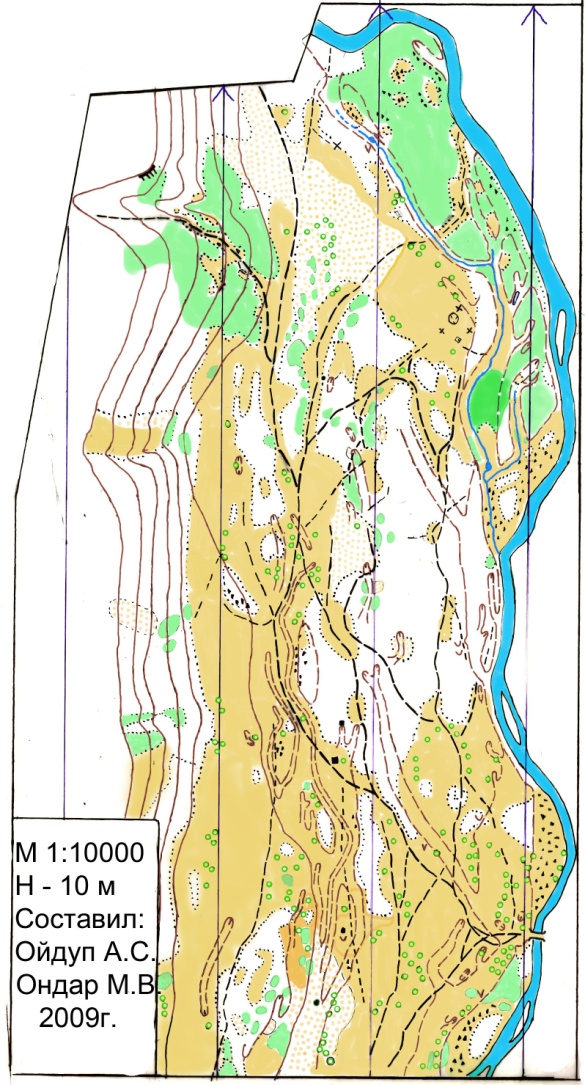 